Руководствуясь статьей 9 Устава муниципального образования муниципального района «Печора»,администрация ПОСТАНОВЛЯЕТ: 1. Внести в постановление администрации МР «Печора» от 08.12.2017            № 1490 «Об утверждении перечня муниципальных услуг (работ), предоставляемых (выполняемых) муниципальными бюджетными и автономными учреждениями МР «Печора», ГП «Печора», подлежащих включению в региональный перечень» следующие изменения:1.1. Приложение к постановлению изложить в редакции  согласно приложению к настоящему постановлению. 2. Настоящее постановление вступает в силу со дня принятия и  подлежит размещению на официальном сайте МР «Печора».И. о. главы муниципального района -                                                руководителя администрации                                                               В. Е. МенниковПриложение к постановлению администрацииМР «Печора» от « 28 » июня 2024 г. № 985«Приложение к постановлению администрацииМР «Печора» от « 08» декабря  2017г. № 1490Перечень муниципальных услуг (работ), предоставляемых(выполняемых) муниципальными бюджетными и автономнымиучреждениями МР «Печора»,  ГП «Печора» подлежащих включению в региональный перечень                                                                                                                                   ».__________________________АДМИНИСТРАЦИЯ МУНИЦИПАЛЬНОГО РАЙОНА «ПЕЧОРА»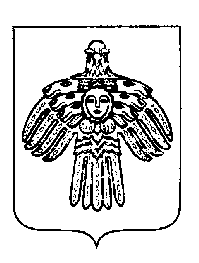 «ПЕЧОРА»  МУНИЦИПАЛЬНÖЙ  РАЙОНСААДМИНИСТРАЦИЯ ПОСТАНОВЛЕНИЕ ШУÖМПОСТАНОВЛЕНИЕ ШУÖМПОСТАНОВЛЕНИЕ ШУÖМ   28    июня    2024 г.г. Печора,  Республика Коми                                 № 985         О внесении изменений в постановление администрации МР «Печора» от 08.12.2017       № 1490№ п/пНаименование услуги (работы)1Формирование, учет, изучение, обеспечение физического сохранения и безопасности фондов библиотек, включая оцифровку фондов2Формирование, учет, изучение, обеспечение физического сохранения и безопасности музейных предметов, музейных коллекций3Библиографическая обработка документов и создание каталогов4Осуществление экскурсионного обслуживания5Создание экспозиций (выставок) музеев, организация выездных выставок6Обеспечение доступа к объектам спорта7Организация и проведение спортивно-оздоровительной работы по развитию физической культуры и спорта среди различных групп населения8Обеспечение участия лиц, проходящих спортивную подготовку, в спортивных соревнованиях9Проведение тестирования выполнения нормативов испытаний (тестов) комплекса ГТО10Осуществление издательской деятельности11Оказание туристско-информационных услуг